ANSØGNING OM TILSKUD FRA HER OG NU-PULJENKultursekretariatet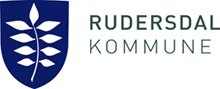 1. PROJEKTETS NAVN2. FORENING2. FORENING2. FORENING2. FORENINGForeningens navnHolte TennisklubCVR.nr.103066123. ANSØGER3. ANSØGER3. ANSØGER3. ANSØGER3. ANSØGER3. ANSØGERNavnHolte Tennisklub  - Att.: KontoretHolte Tennisklub  - Att.: KontoretHolte Tennisklub  - Att.: KontoretHolte Tennisklub  - Att.: KontoretHolte Tennisklub  - Att.: KontoretAdresseCarlsmindevej 26Carlsmindevej 26Carlsmindevej 26Carlsmindevej 26Carlsmindevej 26Postnr.2840ByHolteHolteHolte Privat233900062339000623390006 Mobil23390006E-mailholtetennis@dbmail.dkholtetennis@dbmail.dkholtetennis@dbmail.dkholtetennis@dbmail.dkholtetennis@dbmail.dk4. BESKRIVELSE AF PROJEKTET 4. BESKRIVELSE AF PROJEKTET 4. BESKRIVELSE AF PROJEKTET 4. BESKRIVELSE AF PROJEKTET Beskrivelse:Hvad er projektets formål?Hvad er projektets indhold?Hvor skal projektet forankres?Beskrivelsen kan eventuelt vedlægges som eller uddybes i et bilagStedDato fraDato til5. FORVENTET DELTAGERANTAL I PROJEKTET 5. FORVENTET DELTAGERANTAL I PROJEKTET Antal mellem 0 og 17 årAntal mellem 18 og 24 år Antal mellem 25 og 59 årAntal på 60 år og derover6. BUDGET FOR PROJEKTET6. BUDGET FOR PROJEKTETINDTÆGTERBELØBDeltagerbetaling (lægger foreningen selv penge i projektet)Entreindtægter (skal man betale for at deltage)Sponsorer (har I fået gaver/penge fra butikker mv)Tilskud fra andre (er der andre der har givet støtte til projektet)Indtægter i altUDGIFTERBELØBUdgifter i altHvor stort et beløb søges fra Her og nu-puljen7. ANSVARLIGES UNDERSKRIFTDato: __________________   _________________________   _______________________						      Formand				Projektansvarlig